The Gospel Church Life PastorThe TGC Church Life Pastor serves as the leader for all areas of small group ministry, connection, assimilation, and partnership. Working to fulfill the vision set by the Elders, the Groups Pastor will design, develop, implement, maintain, and improve connection and community life so that TGC will fulfill its mission of “Every Person building Christ’s church for Nashville, the Nations, and the Glory of God. Responsibilities:Oversee and fine-tune TGC’s assimilation process and strategy.Develop and oversee connection pipeline leading people toward partnership. Develop and oversee connection pipeline leading people toward partnership.Schedule and run point on partnership classes.Lead TGC baptism ministry.Develop and implement assimilation process for group involvement that fits in the broader assimilation process of TGC.Develop and oversee Men’s and Women’s annual retreats.Facilitate group life according to TGC strategy and direction.Recruit, train, develop Group Coaches to mentor and coach Small Group Leaders to effectively make disciples and grow in community.Recruit, assess, train, and develop future Group Leaders.Assess and organize curriculum development and direction for Group Leaders throughout the year.Develop key growth metrics - both quantitative and qualitative - for assessing healthy overall group and individual discipleship development.Oversee general pastoral care for all group leaders and coaches.Oversee Sunday morning guest connections volunteer teams.Recruit, train, and develop volunteers to lead every area of Sunday morning guest experience.Develop and implement resources, events, or training to help guide guests toward next steps.Develop outward focused communication strategy that engage and invite the broader community to experience TGC.Additional roles:Attend and provide active, engaging participation for all weekly meetings as required, staff retreats, and other church-wide functions.Additional responsibilities as required.The successful candidate will possess strengths in: Process-oriented mindset.Problem solving.Leadership Development.Strategic thinking and planning.Constructive and edifying communication.Volunteer recruitment and motivation.Discipleship-minded development for adults.This job description is subject to annual review and revision.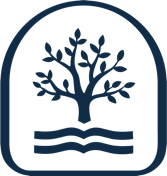 